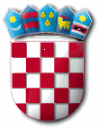 REPUBLIKA HRVATSKABRODSKO – POSAVSKA ŽUPANIJAOPĆINA NOVA KAPELAJavni natječaj za financiranje programa/projekata udruga u 2020. godiniObrazac opisa aktivnostiDatum objave natječaja: 21.01.2020.Rok za dostavu prijava na natječaj: 21.02.2020._____________________________                                       ___________________________  (Mjesto i datum)  						   (Potpis osobe ovlaštene za zastupanje i pečat organizacije)NAZIV AKTIVNOSTI:NAZIV AKTIVNOSTI:I. OSNOVNI PODACI O PODNOSITELJU PRIJAVEI. OSNOVNI PODACI O PODNOSITELJU PRIJAVE1. Naziv organizacije2. Adresa sjedišta (ulica, broj i mjesto)3. Poštanski broj4. Ime i prezime osobe ovlaštene za zastupanje, adresa e-pošte i dužnost koju obavlja5. Telefon/mobitel6. Adresa e-pošte7. Internetska stranica8. Godina osnutka9.  Datum i godina upisa u matični  registar10. Registarski broj11. Registrirana pri (naziv registracijskog tijela)12. Broj žiro-računa i naziv banke (IBAN)13. OIB14. RNO (broj u Registru neprofitnih organizacija)15. Ciljevi osnivanja, sukladno Statutu16. Svrha i područje djelovanja17. Djelatnost organizacije, sukladno StatutuII. PODACI ZA BODOVANJE (prema kriterijima iz članka 21. Pravilnika)II. PODACI ZA BODOVANJE (prema kriterijima iz članka 21. Pravilnika)1. Nastupi i natjecanja (npr. 26 utakmica u I. ŽNL, nastup na smotri folklora na državnoj razini)2. Uključenost djece i mladih do 18 godina starosti (navesti ukupan broj djece i mladih)3. Masivnost članova udruge (navesti ukupan broj)4. Vrijeme djelovanja udruge5. Organizacija manifestacija (navesti datum održavanja i naziv manifestacije)III. KRATAK OPIS AKTIVNOSTIKratko opišite aktivnosti za koje ste poslali prijavu (područje djelovanja, dosadašnja iskustva, uspjesi, aktivnosti koje planirate provoditi sukladno Obrascu proračuna aktivnosti, ciljevi provođenja aktivnosti, rezultati aktivnosti i sl.)